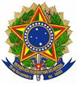 MINISTÉRIO DA EDUCAÇÃOSECRETARIA DE EDUCAÇÃO PROFISSIONAL E TECNOLÓGICAINSTITUTO FEDERAL DE MATO GROSSODIRETORIA DE GESTÃO DA TECNOLOGIA DA INFORMAÇÃOAUTORIZAÇÃO DE SAÍDA DE EQUIPAMENTOS / MATERIAL PERMANENTESaída para:Saída para:ConsertoConsertoConsertoConsertoEmpréstimoEmpréstimoEmpréstimoEmpréstimoOrçamentoOrçamentoControle de Saída nºControle de Saída nºData: Data: Data: Data: Data: Data: Data: Data: Data: Chamado GLPI nºChamado GLPI nºData: Data: Data: Data: Data: Data: Data: Data: Data: Dados do Solicitante:Dados do Solicitante:Dados do Solicitante:Dados do Solicitante:Dados do Solicitante:Dados do Solicitante:Dados do Solicitante:Dados do Solicitante:Dados do Solicitante:Dados do Solicitante:Dados do Solicitante:Dados do Solicitante:Dados do Solicitante:Dados do Solicitante:Dados do Solicitante:Dados do Solicitante:Nome:Nome:Nome:Nome:Nome:Nome:Nome:Nome:Nome:Setor: Setor: Setor: Setor: Setor: Setor: Setor: Dados do Equipamento:Dados do Equipamento:Dados do Equipamento:Dados do Equipamento:Dados do Equipamento:Dados do Equipamento:Dados do Equipamento:Dados do Equipamento:Dados do Equipamento:Dados do Equipamento:Dados do Equipamento:Dados do Equipamento:Dados do Equipamento:Dados do Equipamento:Dados do Equipamento:Dados do Equipamento:Nº PatrimônioDescrição Descrição Descrição Descrição Descrição Descrição Descrição Descrição Descrição Descrição Descrição Descrição Descrição Descrição Descrição Marca:Modelo:Modelo:Modelo:Modelo:Modelo:Modelo:Modelo:Modelo:Modelo:Nº Série: Nº Série: Nº Série: Nº Série: Nº Série: Nº Série: Defeitos: Defeitos: Defeitos: Defeitos: Defeitos: Defeitos: Defeitos: Defeitos: Defeitos: Defeitos: Defeitos: Defeitos: Defeitos: Defeitos: Defeitos: Defeitos: Garantia:Garantia:Garantia:Garantia:SimSimSimSimSimSimSimSimXXNãoDados da EmpresaDados da EmpresaDados da EmpresaDados da EmpresaDados da EmpresaDados da EmpresaDados da EmpresaDados da EmpresaDados da EmpresaDados da EmpresaDados da EmpresaDados da EmpresaDados da EmpresaDados da EmpresaDados da EmpresaDados da EmpresaRazão Social / Nome Fantasia: Razão Social / Nome Fantasia: Razão Social / Nome Fantasia: Razão Social / Nome Fantasia: Razão Social / Nome Fantasia: Razão Social / Nome Fantasia: Razão Social / Nome Fantasia: Razão Social / Nome Fantasia: Razão Social / Nome Fantasia: Razão Social / Nome Fantasia: Razão Social / Nome Fantasia: Razão Social / Nome Fantasia: Razão Social / Nome Fantasia: Razão Social / Nome Fantasia: Razão Social / Nome Fantasia: Razão Social / Nome Fantasia: Contato: Contato: Contato: Contato: Contato: Contato: Contato: Contato: Contato: Contato: Contato: Contato: Contato: Contato: Contato: Contato: Telefone: Telefone: Telefone: Telefone: Telefone: Telefone: Telefone: Telefone: Telefone: Telefone: Telefone: Telefone: Telefone: Telefone: Telefone: Telefone: E-mail: E-mail: E-mail: E-mail: E-mail: E-mail: E-mail: E-mail: E-mail: E-mail: E-mail: E-mail: E-mail: E-mail: E-mail: E-mail: Recebemos o equipamento citado acima:Recebemos o equipamento citado acima:Recebemos o equipamento citado acima:Recebemos o equipamento citado acima:Recebemos o equipamento citado acima:Recebemos o equipamento citado acima:Fiscal ContratoFiscal ContratoFiscal ContratoFiscal ContratoFiscal ContratoPatrimônioPatrimônioPatrimônioPatrimônioPatrimônioData:Data:Data:Data:Data:Data:Data:Data:Data:Data:Data:Data:Data:Data:Data:Data:AssinaturaAssinaturaAssinaturaAssinaturaAssinaturaAssinaturaAssinaturaAssinaturaAssinaturaAssinaturaAssinaturaAssinaturaAssinaturaAssinaturaAssinaturaAssinaturaRecebi o respectivo equipamento.Data:AssinaturaAssinatura